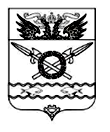  АДМИНИСТРАЦИЯ ВЕРХНЕПОДПОЛЬНЕНСКОГО СЕЛЬСКОГО ПОСЕЛЕНИЯПОСТАНОВЛЕНИЕ07.02.2024 г.                                              № 5                        х.ВерхнеподпольныйОб утверждении отчета об исполнении плана реализации муниципальной программы «Пожарная безопасность и защита населения и территории Верхнеподпольненского сельского поселения от чрезвычайных ситуаций» за 2023 год В соответствии с постановлением Администрации Верхнеподпольненского сельского поселения от 24.08.2015 № 126 «Об утверждении Методических рекомендаций по разработке и реализации муниципальных программ Верхнеподпольненского сельского поселения», постановлением Администрации Верхнеподпольненского сельского поселения от 24.08.2015 № 125 «Об утверждении порядка разработки, реализации и оценки эффективности муниципальных программ Верхнеподпольненского сельского поселения» ПОСТАНОВЛЯЮ:1. Утвердить отчет об исполнении плана реализации муниципальной программы «Пожарная безопасность и защита населения и территории Верхнеподпольненского сельского поселения от чрезвычайных ситуаций» за 2023 год, утвержденной постановлением Администрации Верхнеподпольненского сельского поселения от 23.10.2018 № 76 согласно приложению.2. Настоящее постановление подлежит размещению на официальном сайте Администрации Верхнеподпольненского сельского поселения в информационно-телекоммуникационной сети «Интернет» (http://verhnepodpolnenskoesp.ru/).3. Контроль за исполнением настоящего постановления возложить на заместителя главы Администрации Верхнеподпольненского сельского поселения – Дашкову И.С.Глава Администрации
Верхнеподпольненского                                                                           А.Г. Ягольник     сельского поселения                                                                        Постановление вносит старший инспектор ГО и ЧСПриложение к постановлению Администрации                                                                     Верхнеподпольненского сельского поселенияот 07.02.2024г. № 5ОТЧЕТоб исполнении плана реализации муниципальной программы «Пожарная безопасность и защита населения и территории Верхнеподпольненского сельского поселения от чрезвычайных ситуаций» за 2023 годПлан реализации муниципальной программы «Пожарная безопасность и защита населения и территории Верхнеподпольненского сельского поселения от чрезвычайных ситуаций» (далее план) утвержден распоряжением Администрации Верхнеподпольненского сельского поселения от 14.06.2023 № 46.В соответствии с планом были определены:- наименование подпрограммы, основного мероприятия, контрольного события программы;- ответственные исполнители;- ожидаемые результаты;- сроки реализации, а также объемы и источники расходов. Основными задачами, отраженными в плане, являются создание, содержание и организация деятельности муниципальной пожарной команды на территории поселения, а также информирование и оповещение населения о правилах поведения и действиях в чрезвычайных ситуациях.Пунктом 1.1. плана определено мероприятие «Создание, содержание и организация деятельности муниципальной пожарной команды на территории поселения», в результате реализации данного мероприятия ожидается: - повышение объема знаний и навыков в области пожарной безопасности руководителей, должностных лиц, специалистов;- организация деятельности добровольной пожарной дружины;- обеспечение противопожарного водоснабжения и содержание их в исправном состоянии;- оснащение первичными средствами пожаротушения и противопожарным инвентарем;- восстановление системы передачи сигналов о возникших пожарах на объектах, непосредственно в подразделения пожарной охраны, в соответствии с требованиями Технического регламента.За отчетный период план мероприятий реализован в полном объеме. На территории поселения активно повышается объем знаний населения в области пожарной безопасности, организована деятельность добровольной пожарной дружины, а также территория поселения оснащена первичными средствами пожаротушения и противопожарным инвентарем.Запланированные мероприятия Программы исполнены в полном объеме, бюджетные ассигнования на их реализацию за 2023 год израсходованы в размере 74,7 тыс. рублей. Уровень затрат составляет 100 % от планового показателя.Отчет в табличной форме прилагается.ОТЧЕТоб исполнении плана реализации муниципальной программы «Пожарная безопасность и защита населения и территории Верхнеподпольненского сельского поселения от чрезвычайных ситуаций» за 2023 год№ п/пНаименование подпрограммы,основного мероприятия,мероприятия ведомственной целевой программы, контрольного события программыОтветственный 
 исполнитель  
  (заместитель руководителя ОИВ/ФИО)Ожидаемый результат  (краткое описание)Фактическая дата начала реализацииФактическая дата окончания реализации мероприятия, наступления контрольного событияРасходы бюджета Верхнеподпольненского сельского поселения на реализацию муниципальной программы, тыс. руб. Расходы бюджета Верхнеподпольненского сельского поселения на реализацию муниципальной программы, тыс. руб. Заключено контрактов, соглашений на отчетную дату, тыс. руб.№ п/пНаименование подпрограммы,основного мероприятия,мероприятия ведомственной целевой программы, контрольного события программыОтветственный 
 исполнитель  
  (заместитель руководителя ОИВ/ФИО)Ожидаемый результат  (краткое описание)Фактическая дата начала реализацииФактическая дата окончания реализации мероприятия, наступления контрольного событияПредусмотрено муниципальной программойФакт на отчетную датуЗаключено контрактов, соглашений на отчетную дату, тыс. руб.1234567891.Подпрограмма 1 «Обеспечение сил и средств, находящихся в готовности для защиты населения при возникновении пожара на территории поселения»Ст. инспектор ГО и ЧС Администрации Верхнеподпольненского сельского поселенияСнижение общего количества пожаров, гибели людей и материальных потерь при пожарах. Повышение уровня пожарной безопасности и обеспечение оптимального реагирования на угрозы возникновения пожаров со стороны населения01.01.202331.12.202374,774,774,71.1.Мероприятие 1 «Создание, содержание и организация деятельности муниципальной пожарной команды на территории поселения» Ст. инспектор ГО и ЧС Администрации Верхнеподпольненского сельского поселенияПовышение объема знаний и навыков в области пожарной безопасности руководителей, должностных лиц, специалистов. Организация деятельности добровольной пожарной дружины. Обеспечение противопожарного водоснабжения и содержание их в исправном состоянии. Оснащение первичными средствами пожаротушения и противопожарным инвентарем. Восстановление системы передачи сигналов о возникающих на объектах пожарах, непосредственно в подразделения пожарной охраны в соответствии с требованиями Технического регламента  01.01.202331.12.202374,774,774,71.2.Контрольное событие подпрограммы «Степень достижения целевых показателей Программы»«Степень соответствия запланированному уровню затрат»Ст. инспектор ГО и ЧС Администрации Верхнеподпольненского сельского поселенияЗапланированные мероприятия Программы исполнены в полном объеме.Уровень затрат составляет 100 %, отклонений нет.01.01.202331.12.2023ХХХ